Základní škola, Liberec, Orlí 140/7, příspěvková organizace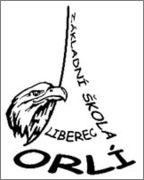 Orlí 140/7, 460 07 Liberec III - Jeřábinfo@zsorli.czwww.zsorli.czPŘIHLÁŠKA KE STRAVOVÁNÍ VE ŠKOLNÍM ROCE  2023 / 24(výdejna ZŠ Orlí)           JMÉNO ŽÁKA : DATUM NAROZENÍ :                        TŘÍDA :                  BYDLIŠTĚ :                   TELEFON :			   E-MAIL:	BANKOVNÍ SPOJENÍ:Stravování se řídí výživovými normami, které jsou přílohou č. 2 vyhlášky č. 107/ Sb., o školním stravování, v platném znění. Ceny stravného pro žáky základní školy:  6-10 let	34,- Kč  / 1 oběd – měsíční platba 680,- Kč11-14 let     	36,- Kč  / 1 oběd – měsíční platba 720,- Kč15 a více let    	38,- Kč  / 1 oběd – měsíční platba 760,- Kčdo věkových skupin jsou žáci zařazeni dle dosažení věku ve školním roce /září – srpen/V případě úplného odhlášení ze stravování / odchod ze školy, nebo jiný důvod, nemoc, ozdravovna, léčení apod./ žádáme o písemné sdělení této změny, neboť průběžně informujeme Krajský úřad libereckého kraje.V Liberci dne :                                                          podpis :----------------------------------------------------------------------------------------------------Zde můžete odstřihnoutForma úhrady stravného:bankovním převodem na č.ú. :    1079 3462 / 0800Při platbě , prosíme, uveďte celé jméno žáka a třídu ve zprávě pro příjemce.Variabilní symbol pro žáky Orlí: 2222Splatnost stravného je vždy do 25. dne předchozího měsíce (např.platba za prosinec  do 25. listopadu)